Publicado en Madrid el 04/03/2019 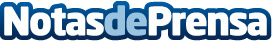 Chiara introduce la realidad virtual en el mundo educativoChiara incorpora su metodología para hablar en público en los colegios. El Colegio Miralmonte, en Murcia, será el primero en Europa en incluir este sistema. La App ayuda a mejorar las habilidades de comunicación de forma sencilla y personalizadaDatos de contacto:Clara Gómez653 324 073Nota de prensa publicada en: https://www.notasdeprensa.es/chiara-introduce-la-realidad-virtual-en-el Categorias: Nacional Educación Sociedad Murcia Emprendedores Dispositivos móviles Innovación Tecnológica http://www.notasdeprensa.es